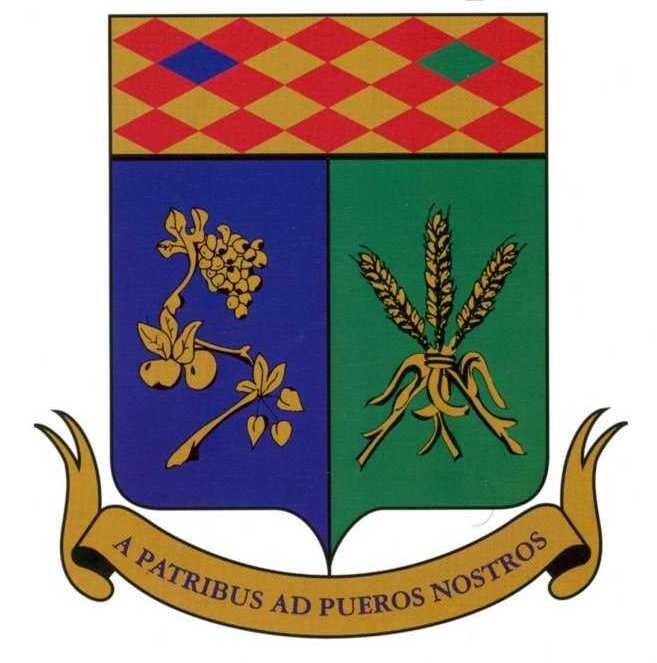 I accept that my Blais ancestry be published on the Association's Web Site:     Yes____ No____I accept that my biographical file be published on the Web Site and that someone will contact me: Yes ___No___I wish to receive the “Journal des Blais” in the following format(s): electronic ___ paper ___ both ___Signature: _______________________________________  Date: ________________ (mandatory)Herein attached the amount of  $______________(Check payable to Association des Blais d’Amérique)I paid with Accès D Desjardins. Date of payment:__________________Send this form, with your check (if applicable), to:Association des Blais d’Amérique, c/o Danièle Blais Registrar, 70 des Matricaires St., 
Sainte-Brigitte-de-Laval QC  G0A 3K0  Canada – daniele_blais@hotmail.comMember NoFirst and Last NamesFirst and Last NamesFirst and Last NamesAddress 
(street number and name)Address 
(street number and name)Address 
(street number and name)Province or State:Province or State:Province or State:City: City: City: Country: Country: Country: Postal code: Postal code: Postal code: Date and place of birthDate and place of birthDate and place of birthDate and place of marriageDate and place of marriageDate and place of marriageOccupationOccupationOccupationSingle: _____   Married: _____   Widow: _____    Separated: _____   Divorced: _____Single: _____   Married: _____   Widow: _____    Separated: _____   Divorced: _____Single: _____   Married: _____   Widow: _____    Separated: _____   Divorced: _____Single: _____   Married: _____   Widow: _____    Separated: _____   Divorced: _____Single: _____   Married: _____   Widow: _____    Separated: _____   Divorced: _____Single: _____   Married: _____   Widow: _____    Separated: _____   Divorced: _____Fax: (        ) Fax: (        ) Fax: (        ) Fax: (        ) Telephone: (        )Telephone: (        )E-mailE-mailE-mailE-mailSpouse's First and Last Names
(and membership no., if applicable)Spouse's First and Last Names
(and membership no., if applicable)Spouse's First and Last Names
(and membership no., if applicable)Spouse's First and Last Names
(and membership no., if applicable)Spouse's Date and place of birthSpouse's Date and place of birthSpouse's Date and place of birthSpouse's Date and place of birth[ 2 ]                            My ParentsSpouse's Parents Father's First and Last Names:Father's First and Last Names:Mother's First and Last Names:Mother's First and Last Names:Date and place of marriage:Date and place of marriage:[ 3 ]                         My GrandparentsSpouse's Grandparents Grandfather's First and Last Names:Grandfather's First and Last Names:Grandmother's First and Last Names:Grandmother's First and Last Names:Date and place of marriage:Date and place of marriage: